LAN-SHOP.czObjednávky Objednávka 6719000841Objednávka 6719000841 ( 15. 01. 2019 12:45:25 )
Objednat znovu Dotaz k objednávce 

Doklady k objednávcePrůběh vyřízení objednávkyInformace o objednávceSouhrnZboží v objednávceObchodní podmínkyZálohová fakturaČas změnyZměnu provedlZměna15.01.2019 13:09:08AutomatickyDošlá objednávkaJméno objednavateleGymnázium Josefa Kainara, HlučínE-mailmail@ghlucin.czDopravaDopravní služba DPDZpůsob úhradyZálohová fakturaCena celkem bez DPH43 518,00 KčCena celkem s DPH52 659,00 KčCena celkem52 659 Kč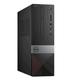 251131Počítač DELL Vostro 3470, Intel Core i5-8400, 8 GB RAM, 256 GB SSD, Intel UHD 630, Windows 10 Pro, černýskladem, dodání 2 - 4 pracovní dny 
Doprava zdarma Záruka: 36 měsícůKč/kus: 17 553 Kč3 Ks52 659 Kč
vč. DPH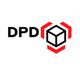 67887Doprava zdarma DPDZáruka: měsícůKč/kus: 0,00 Kč1 Ks0,00 Kč
vč. DPH